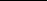 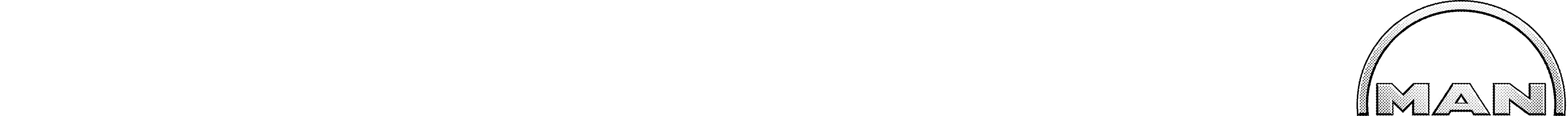 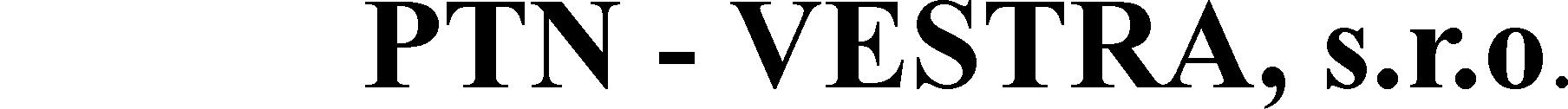 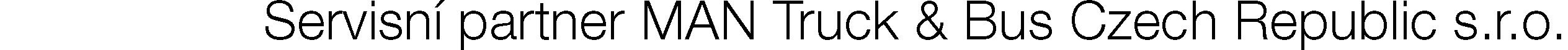 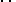 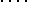 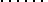 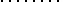 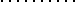 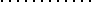 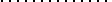 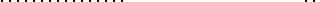 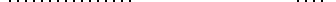 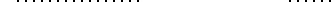 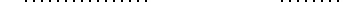 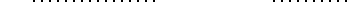 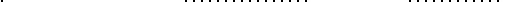 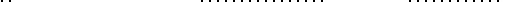 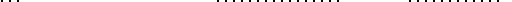 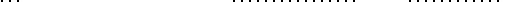 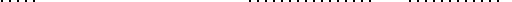 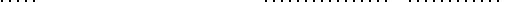 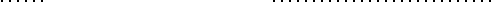 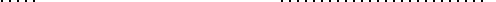 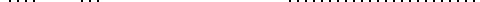 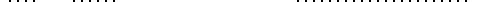 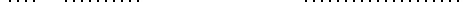 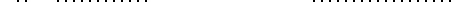 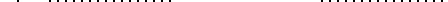 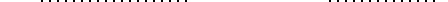 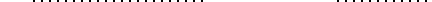 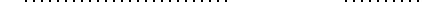 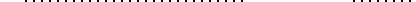 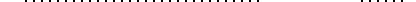 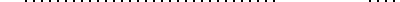 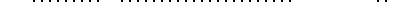 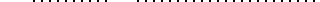 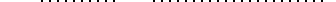 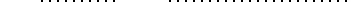 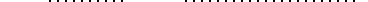 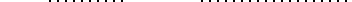 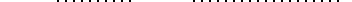 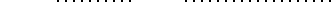 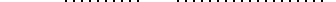 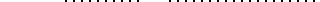 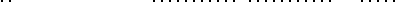 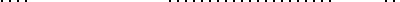 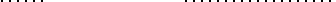 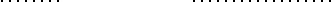 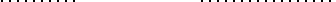 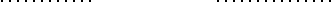 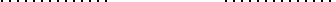 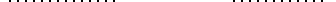 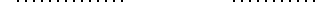 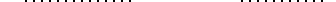 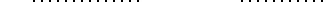 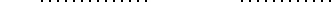 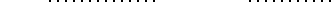 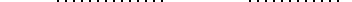 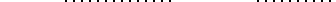 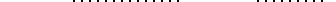 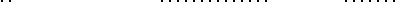 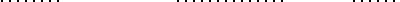 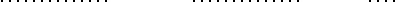 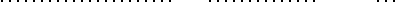 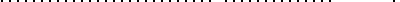 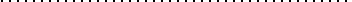 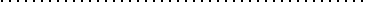 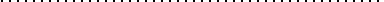 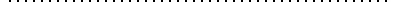 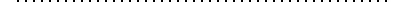 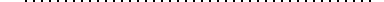 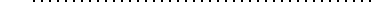 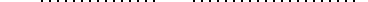 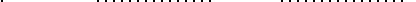 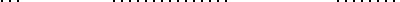 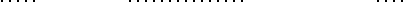 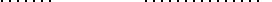 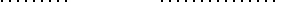 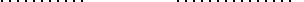 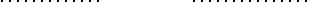 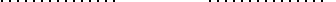 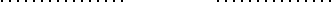 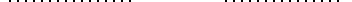 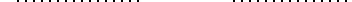 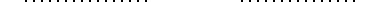 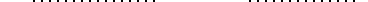 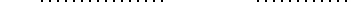 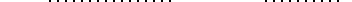 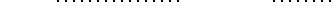 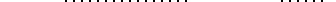 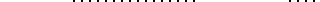 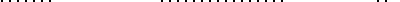 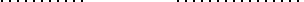 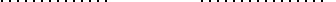 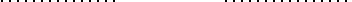 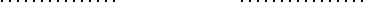 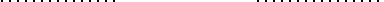 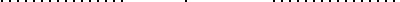 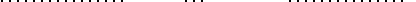 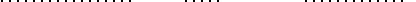 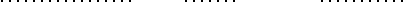 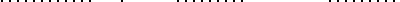 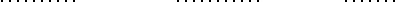 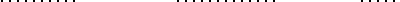 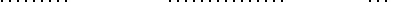 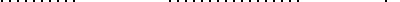 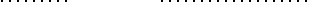 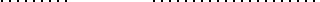 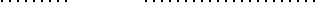 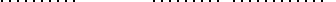 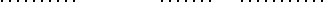 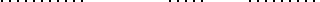 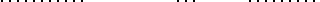 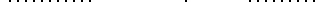 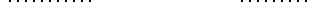 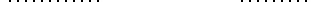 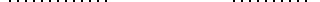 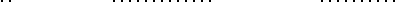 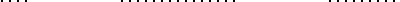 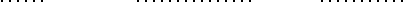 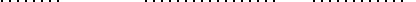 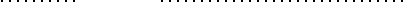 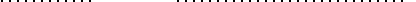 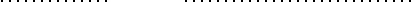 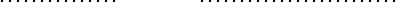 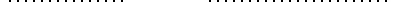 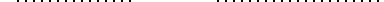 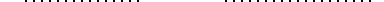 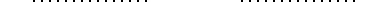 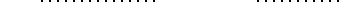 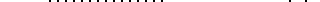 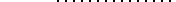 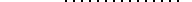 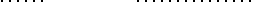 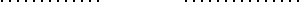 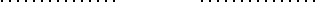 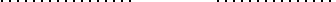 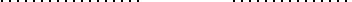 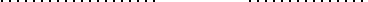 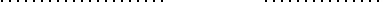 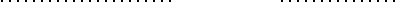 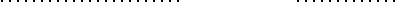 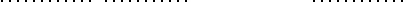 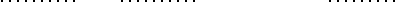 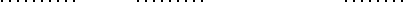 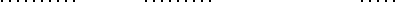 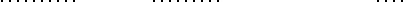 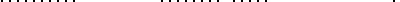 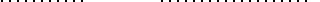 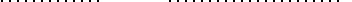 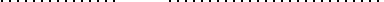 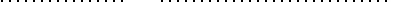 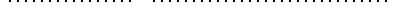 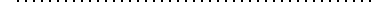 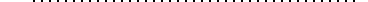 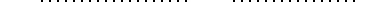 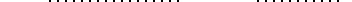 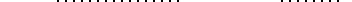 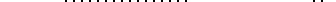 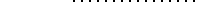 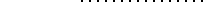 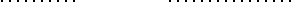 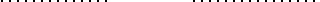 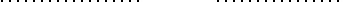 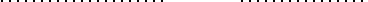 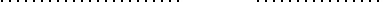 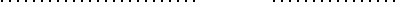 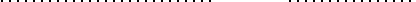 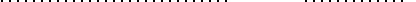 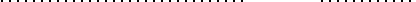 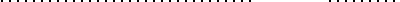 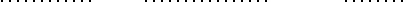 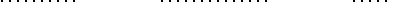 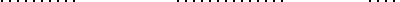 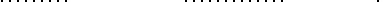 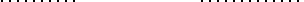 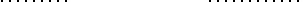 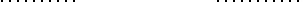 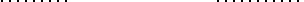 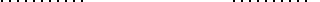 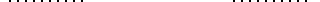 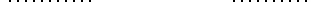 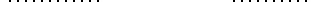 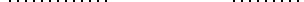 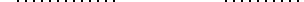 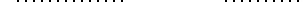 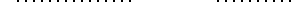 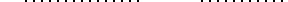 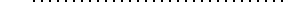 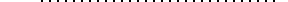 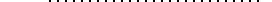 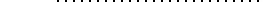 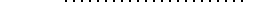 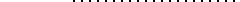 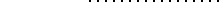 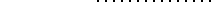 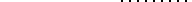 Str. 1 z/ze 2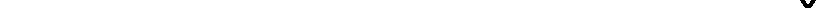 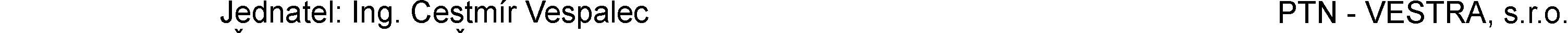 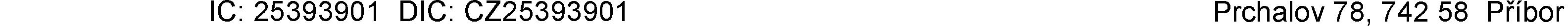 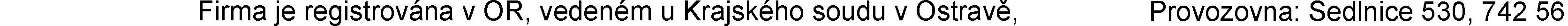 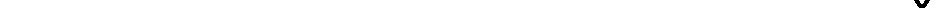 Daňový znakE2 = Výstupní daň 21% ;M = MAN original part-Formularname: /MAN/WSG_FM_COST_ESTIMATEČíslo zakázky1400008663Datum vytvoření07.08.2019Servisní poradceXXXXXXTelefon servisní poradceXXXXXXČís.zákazníka417688Tel.čís.zákazn.XXXXXXTECHNICKÉ SLUŽBY městaDIČCZ00417688TECHNICKÉ SLUŽBY městaObjednatelXXXXXXNového Jičína, příspěvkováDatum objedn.organizaceČíslo objednávkySuvorovova 114PlátceSuvorovova 114741 01 Nový JičínNávrh nákladů140000866314000086631400008663VIN kódWMAN05ZZ49Y230193První registracePrvní registrace24.11.2009Číslo vozidlaN055574Stav KM0241230Typ vozidlaTGL 12.180 4X2 BBKlíč modeluČíslo motoruČíslo motoru0692140568213806921405682138SPZ6T6 5140Typ motoruTyp motoruD0834LFL54SPZ6T6 5140MateriálOznaèeníDaò.zn.Množ.MJCena CZKSlevaNetto CZKVÝMĚNA BRZDOVÝCH DESEKVÝMĚNA BRZDOVÝCH DESEKM 81508206054SADA OBLOŽENÍ KOTOUÈOVÉ BRZDYE22,000KS5.100,0030,00%7.140,00FERODO 455508A110450H0BS000BRZDOVE OBLOZENI KOTOUCOVA BRZDAE215PH110,0015,00%1.402,50VLEVO+VPRAVO VÝMÌNA (ZADNINAPRAVA)508A110450W0BS000BRZDOVE OBLOZENI KOTOUCOVA BRZDAE214PH110,0015,00%1.309,00VLEVO+VPRAVO VÝMÌNA (PREDNINAPRAVA)ZQAWMAN0000KONTROLA STAVU A FUNKCNOSTIE212,000PH110,0015,00%1.122,00BRZDOVYCH TRMENU + VYCISTENI500A02017A0000000NOZNI BRZDA KONTROLA NAE27PH110,0015,00%654,50VÁLEÈKOVÉ ZKUŠ. STOLICIZQS22_VÁLCOPOUZITI VBSE21,000ZQP500,00500,00________________________________________________________________________________________________________________________________OPRAVA OTEVÍRÁNÍ LEVÝCH DVEŘÍ, OBTÍŽNĚ SE OTEVÍRAJÍ KLIKOU Z VENKUOPRAVA OTEVÍRÁNÍ LEVÝCH DVEŘÍ, OBTÍŽNĚ SE OTEVÍRAJÍ KLIKOU Z VENKUOPRAVA OTEVÍRÁNÍ LEVÝCH DVEŘÍ, OBTÍŽNĚ SE OTEVÍRAJÍ KLIKOU Z VENKUMezisouèetMezisouèet12.128,00OPRAVA OTEVÍRÁNÍ LEVÝCH DVEŘÍ, OBTÍŽNĚ SE OTEVÍRAJÍ KLIKOU Z VENKUOPRAVA OTEVÍRÁNÍ LEVÝCH DVEŘÍ, OBTÍŽNĚ SE OTEVÍRAJÍ KLIKOU Z VENKUOPRAVA OTEVÍRÁNÍ LEVÝCH DVEŘÍ, OBTÍŽNĚ SE OTEVÍRAJÍ KLIKOU Z VENKUM 81626416085OPR. SOUPR. ZAVÍRACÍHO SYSTÉMUE21,000KS3.250,003.250,00BEZ ZAVÍR626D  39100L 000OBLOZENI DVERI/ MODUL OBLOZENIE27PH110,0015,00%654,50VLEVO DEMONTÁŽ, MONTÁŽ626A22045000L 000VNEJSI PAKA S VALCOVOU VLOZKOUE26PH110,0015,00%561,00DVERE VLE VO VÝMÌNA________________________________________________________________________________________________________________________________________________________________________________________________________________________________________________________________MezisouèetMezisouèet4.465,50-Formularname: /MAN/WSG_FM_COST_ESTIMATENávrh nákladůNávrh nákladů14000086631400008663Str.  2 z/ze 2___________________________________________________________________________________________________________________________________________________Celkem61,00 PH5.703,50Celkem náhr.dílyCelkem náhr.díly10.390,00Celkem ostatníCelkem ostatní500,00___________________________________________________________________________________________________________________________________________________Celkem net.16.593,50DPH celkemDPH celkem3.484,64Celková částka (CZK)Celková částka (CZK)20.078,14====================Daň.zn.DPHČástkaČástka DPHE221.00%16.593,503.484,64____________________________________________________________________________________________________________________________________________________________________________________________________________DPH celkem3.484,64Celk.hmotnost14,835